
Note: Please provide as much information as possible. The highlighted parameters above represent the minimum requirements to perform basic control valve sizing calculations. More information may be requested if deemed that it is needed.Send completed form to sales@atcontrols.com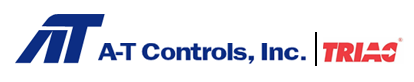 Valve Sizing & Application FormValve Sizing & Application FormValve Sizing & Application FormValve Sizing & Application FormValve Sizing & Application FormValve Sizing & Application FormValve Sizing & Application FormValve Sizing & Application FormValve Sizing & Application FormValve Sizing & Application FormValve Sizing & Application FormValve Sizing & Application FormValve Sizing & Application FormValve Sizing & Application FormValve Sizing & Application FormValve Sizing & Application FormValve Sizing & Application FormValve Sizing & Application FormValve Sizing & Application FormValve Sizing & Application FormValve Sizing & Application Form9955 International Blvd. Cincinnati, OH 45246
PH: 513-247-5465 | www.atcontrols.com9955 International Blvd. Cincinnati, OH 45246
PH: 513-247-5465 | www.atcontrols.com9955 International Blvd. Cincinnati, OH 45246
PH: 513-247-5465 | www.atcontrols.com9955 International Blvd. Cincinnati, OH 45246
PH: 513-247-5465 | www.atcontrols.comDate:Date:Date:Date:Date:Date:Date:Date:Date:Date:Customer:Project:Contact:Phone:Phone:Email:Email:Email:Email:Valve Type:Valve Type:Valve Type:Valve Model/Part Number:Valve Model/Part Number:Valve Model/Part Number:Service:Service:Service:Number of Cycles (90° Rotation):Number of Cycles (90° Rotation):Number of Cycles (90° Rotation):Cycle Speed Requirement:Cycle Speed Requirement:Cycle Speed Requirement:Area Classification:Area Classification:Area Classification:FLUID, PIPING & VALVE PROPERTIESFLUID, PIPING & VALVE PROPERTIESFLUID, PIPING & VALVE PROPERTIESFLUID, PIPING & VALVE PROPERTIESFLUID, PIPING & VALVE PROPERTIESFLUID, PIPING & VALVE PROPERTIESFLUID, PIPING & VALVE PROPERTIESFLUID, PIPING & VALVE PROPERTIESFLUID, PIPING & VALVE PROPERTIESFLUID, PIPING & VALVE PROPERTIESFLUID, PIPING & VALVE PROPERTIESFLUID, PIPING & VALVE PROPERTIESFLUID, PIPING & VALVE PROPERTIESFLUID, PIPING & VALVE PROPERTIESFLUID, PIPING & VALVE PROPERTIESFLUID, PIPING & VALVE PROPERTIESFLUID, PIPING & VALVE PROPERTIESFLUID, PIPING & VALVE PROPERTIESFLUID, PIPING & VALVE PROPERTIESFLUID, PIPING & VALVE PROPERTIESFLUID, PIPING & VALVE PROPERTIESFLUID, PIPING & VALVE PROPERTIESFLUID, PIPING & VALVE PROPERTIESFLUID, PIPING & VALVE PROPERTIESFLUID, PIPING & VALVE PROPERTIESFlowing Media: Flowing Media: Flowing Media: Concentration:Concentration:Concentration:pH:pH:pH:Solid % Concentration Range:Solid % Concentration Range:Solid % Concentration Range:Particle Size:Particle Size:Particle Size:Pipe Material:Pipe Material:Pipe Material:SizeSizeSizeSizeSizeSizeSchSchSchSchSchPipe/Ends ConnectionsPipe/Ends ConnectionsPipe/Ends ConnectionsPipe/Ends ConnectionsPipe/Ends ConnectionsPipe/Ends ConnectionsPipe/Ends ConnectionsPipe/Ends ConnectionsPipe/Ends ConnectionsPipe/Ends ConnectionsPipe/Ends ConnectionsPipe In:Pipe In:Pipe In:Pipe Out:Pipe Out:Pipe Out:ASME Pressure Class RatingASME Pressure Class RatingASME Pressure Class RatingShutoff Required:Shutoff Required:Shutoff Required:Vacuum Rating Required:Vacuum Rating Required:Vacuum Rating Required:NACE Required:NACE Required:NACE Required:VALVE PROCESS CONDITIONSVALVE PROCESS CONDITIONSVALVE PROCESS CONDITIONSVALVE PROCESS CONDITIONSVALVE PROCESS CONDITIONSVALVE PROCESS CONDITIONSVALVE PROCESS CONDITIONSVALVE PROCESS CONDITIONSVALVE PROCESS CONDITIONSVALVE PROCESS CONDITIONSVALVE PROCESS CONDITIONSVALVE PROCESS CONDITIONSVALVE PROCESS CONDITIONSVALVE PROCESS CONDITIONSVALVE PROCESS CONDITIONSVALVE PROCESS CONDITIONSVALVE PROCESS CONDITIONSVALVE PROCESS CONDITIONSVALVE PROCESS CONDITIONSVALVE PROCESS CONDITIONSVALVE PROCESS CONDITIONSVALVE PROCESS CONDITIONSVALVE PROCESS CONDITIONSVALVE PROCESS CONDITIONSVALVE PROCESS CONDITIONSMinimumMinimumMinimumMinimumNormalNormalNormalNormalNormalMaximumMaximumMaximumMaximumCondition 4Condition 4Condition 4Condition 4Condition 4UnitsUnitsUnitsUnitsFlow Rate:Flow Rate:Flow Rate:Inlet Pressure:Inlet Pressure:Inlet Pressure:Outlet Pressure:Outlet Pressure:Outlet Pressure:Pressure Drop:Pressure Drop:Pressure Drop:Temperature:Temperature:Temperature:Specific Gravity:Specific Gravity:Specific Gravity:Molecular Weight:Molecular Weight:Molecular Weight:Critical Pressure:Critical Pressure:Critical Pressure:Vapor Pressure:Vapor Pressure:Vapor Pressure:Viscosity:Viscosity:Viscosity:ACTUATOR INFORMATIONACTUATOR INFORMATIONACTUATOR INFORMATIONACTUATOR INFORMATIONACTUATOR INFORMATIONACTUATOR INFORMATIONACTUATOR INFORMATIONACTUATOR INFORMATIONACTUATOR INFORMATIONACTUATOR INFORMATIONACTUATOR INFORMATIONACTUATOR INFORMATIONACTUATOR INFORMATIONACTUATOR INFORMATIONACTUATOR INFORMATIONACTUATOR INFORMATIONACTUATOR INFORMATIONACTUATOR INFORMATIONACTUATOR INFORMATIONACTUATOR INFORMATIONACTUATOR INFORMATIONACTUATOR INFORMATIONACTUATOR INFORMATIONACTUATOR INFORMATIONACTUATOR INFORMATIONType:Type:Type:Electrical Classification: Electrical Classification: Electrical Classification: Electrical Classification: Electrical Classification: Electrical Classification: Electrical Classification: Electrical Classification: Supply:Supply:Air Supply:Air Supply:psigpsigpsigPower Voltage:Power Voltage:Power Voltage:Power Voltage:Fail Position:Fail Position:Fail Position:Manual Override: Manual Override: Manual Override: Manual Override: Manual Override: Manual Override: Manual Override: VALVE ACCESSORIESVALVE ACCESSORIESVALVE ACCESSORIESVALVE ACCESSORIESVALVE ACCESSORIESVALVE ACCESSORIESVALVE ACCESSORIESVALVE ACCESSORIESVALVE ACCESSORIESVALVE ACCESSORIESVALVE ACCESSORIESVALVE ACCESSORIESVALVE ACCESSORIESVALVE ACCESSORIESVALVE ACCESSORIESVALVE ACCESSORIESVALVE ACCESSORIESVALVE ACCESSORIESVALVE ACCESSORIESVALVE ACCESSORIESVALVE ACCESSORIESVALVE ACCESSORIESVALVE ACCESSORIESVALVE ACCESSORIESVALVE ACCESSORIESPositioner Required:Positioner Required:Positioner Required:Continuous Position Feedback:Continuous Position Feedback:Continuous Position Feedback:Limit Switches:Limit Switches:Limit Switches:Solenoid Required:Solenoid Required:Solenoid Required:If yes, specify voltage:If yes, specify voltage:If yes, specify voltage:If yes, specify voltage:If yes, specify voltage:If yes, specify voltage:If yes, specify voltage:Air Set Filter Regulator:Air Set Filter Regulator:Air Set Filter Regulator:Please add special notes for consideration:Please add special notes for consideration:Please add special notes for consideration:Please add special notes for consideration:Please add special notes for consideration: